Rapid fire PerimeterWhat would the perimeter of a square be if it had a side length of 7cm21cm	b. 54cm     c. 28cm        d. 35cmFind perimeter of these rectangles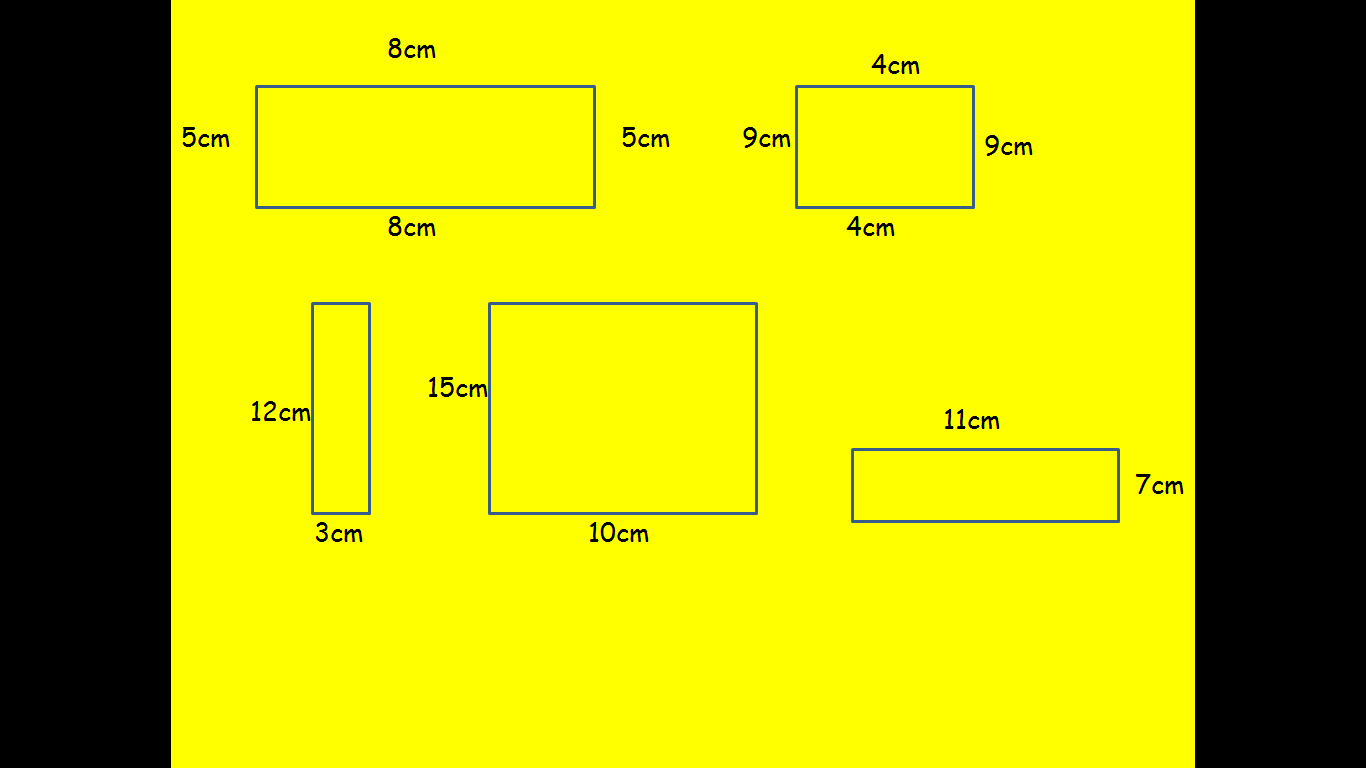 How many different rectangles can you draw which have a perimeter of 24cm?How many triangles can you draw with a perimeter 16cm?Put these items in order with the largest perimeter first, estimate and do not measure them.Door, Desk, worksheet, classroom._____________,_____________,________________,_______________How many:Perimeter is normally measured in m	b. cm     c. mm       d. feetFind the perimeter of a square with one side equalling 714	b. 35     c. 28       d. 22What is useful to work out the area of a small 2D shape?Measuring jug 	b. ruler     c. tracing paper     d. meter stickA square has a perimeter of 32cm. How long are the sides?4cm 	b.8cm    c. 10cm     d. 5cmcm in a metremm in a cmmm in a metre